V Kutné Hoře dne 2. 11. 2023HEROLD – dětský svět a zahrada, s.r.o.Čáslavská 229284 01 Kutná HoraIČO: 02851270Dobrý den,na základě Vaší nabídky ze dne 1.11.2023 č. 23NA00666 u Vás tímto objednáváme herní prvky dle výše uvedené nabídky do MŠ Benešova 149/II - Kytička, Kutná Hora v celkové částce 62 245,- Kč včetně DPH. Přesný termín realizace bude domluven s paní zástupkyní ředitelky Pavlou Skalickou.Fakturační údaje jsou uvedené v záhlaví.Děkuji a přeji hezký den.Petra MatzováMateřské školy Kutná HoraBenešova 149, 284 01 Kutná HoraIČO: 71002103tel.: 327 525 377, 607 612 104email: matzova.skolky@kh.cz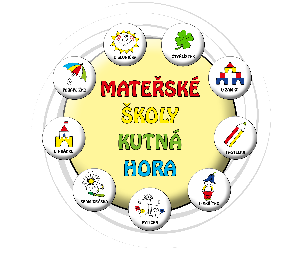 